Объединение «Мир игрушек»Группа № 5, II год обученияТема дистанционного занятия № 18,19,20 Герои сказок  «Жучка», «Кошка».         Коллекция небольших игрушек персонажей сказки «Репка». Применяется для развития мелкой моторики рук, а также способствует развитию речи ребенка. Такая поделка легко и быстро изготавливается своими руками из фетра по выкройке.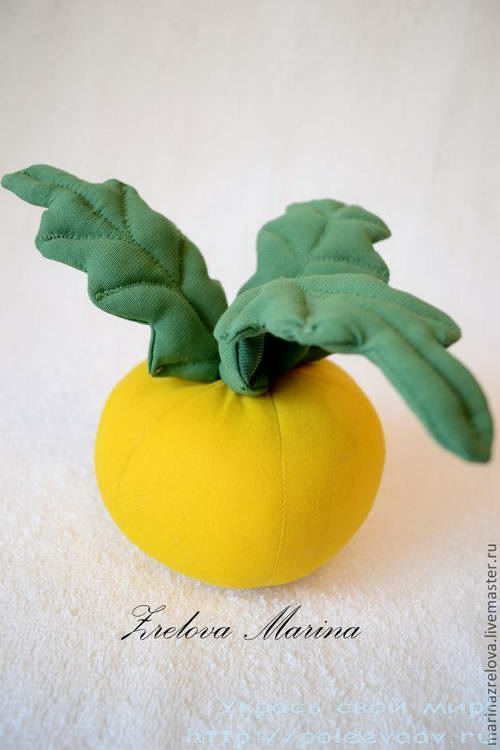 Выкройки кукол Жучки, кошки и мышки: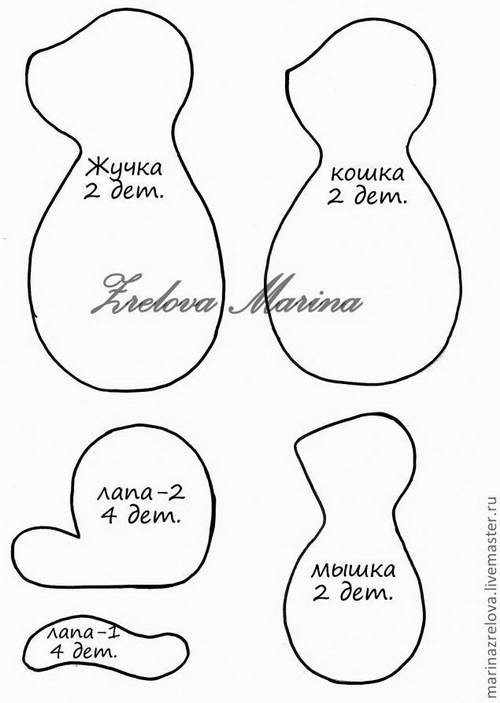 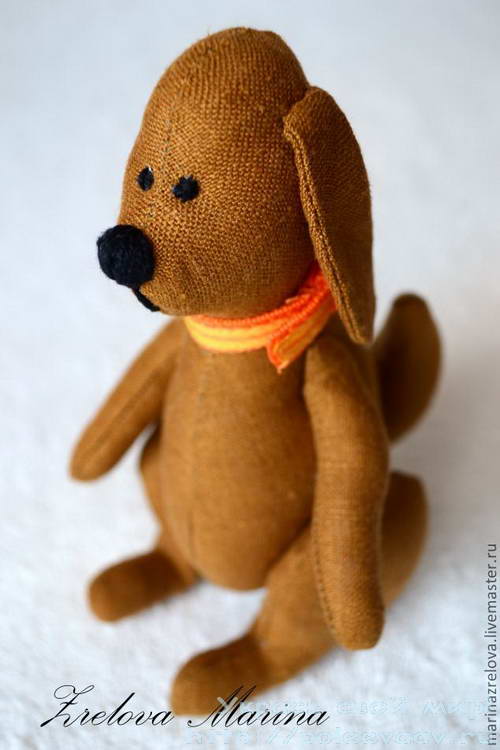 Выкройки ушей и хвостиков нарисованы на листе с выкройкой репки для каждого персонажа. Распечатайте её на листе А4.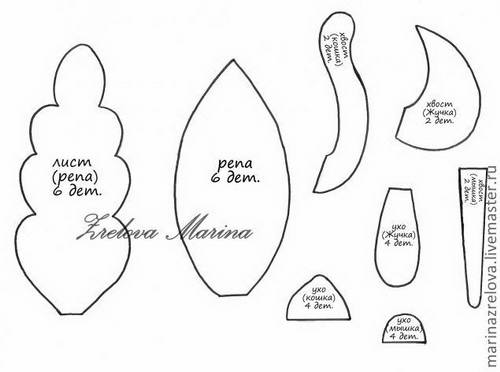 